Индивидуальное логопедическое занятие по постановке звука [р].Учитель-логопед Лиходедова Т.В.Тема: Постановка звука [р].Цель: учить правильно произносить звук [р] с механической помощью.Задачи:Коррекционно- развивающие:·         развивать фонематические процессы;·         развивать артикуляционную, мелкую моторику;·         развивать внимание, память.Образовательные·         учить выделять звук [р] из ряда слов;  Воспитательные:·         воспитывать интерес к занятию, умение сосредотачиваться.Оборудование: зеркало, игрушка Тигрёнок, логопедический зонт с шариком или палочка с надетой сверху соской для постановки звука [р], предметные картинки с символами на обратной стороне, набор геометрических фигур, счетные палочки, картинки с изображением животных.Ход занятия1.Организационный момент.-Здравствуй,(имя ребенка). Как твои дела, настроение? Давай вспомним наше правило:Говорим всегда красиво,правильно, неторопливоКто хочет разговаривать,Тот должен выговаривать,Все правильно и внятноЧтоб всем было понятно.-Сегодня хочу познакомить тебя с маленьким тигренком, который живет в зоопарке со своей мамой-тигрицей. Мама отпустила его вместе со мной, чтобы малыш-тигренок научился рычать. Ты тоже учишься правильно произносить звук [р]. Значит, вы сможете помочь друг другу.2.Основная часть. Артикуляционная и дыхательная гимнастика.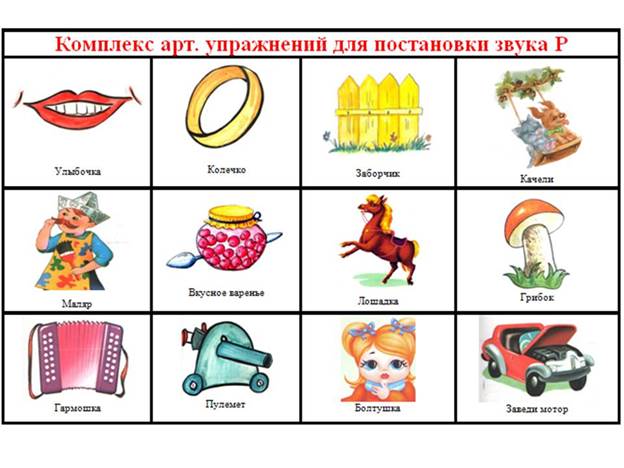 -Язычок мы подготовили. Ты молодец! У тебя все замечательно получилось!3. Упражнения на дыхание.Упражнение – «Кораблики». Помоги тигренку пустить бумажные кораблики в плавание. Постарайся сделать длительный плавный выдох.Упражнение-«Парашютик». Постарайся сделать сильный, резкий выдох.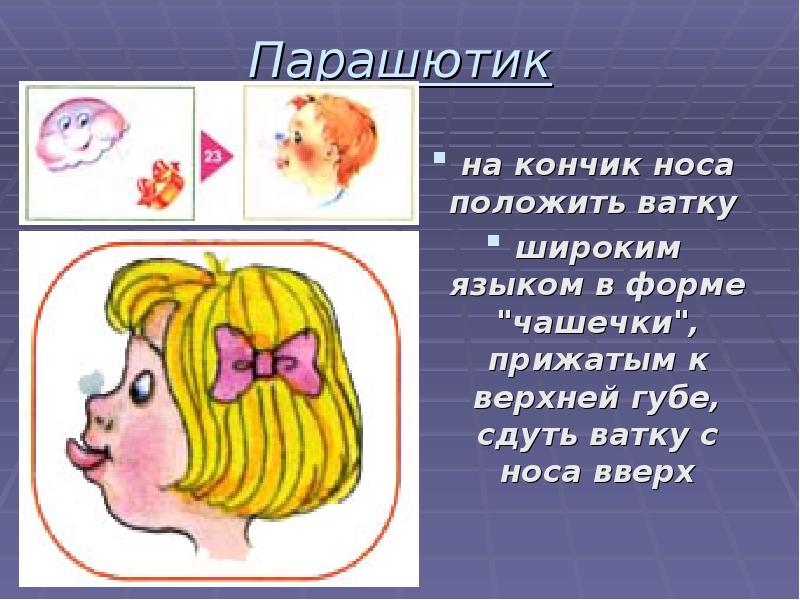 4. Артикуляция  звука [р]. Повторение правильной артикуляции звука [р].-Тигренок очень заинтересовался своим отражением в зеркале, пока мы выполняли и показывали ему упражнения. Покажи правильную артикуляцию звука [р].- губы растянуты в улыбке;- зубы на некотором расстоянии друг от друга;- кончик языка поднят к альвеолам и вибрирует;- посередине язычка идет сильная воздушная струя, которую мы ощущаем на ладони.(несколько раз логопед с ребенком  отрабатывает правильную артикуляцию звука [р]).4.Постановка звука «Р» с механической помощью.- Устали наши язычки, а давай погуляем вместе с тигренком. Посмотри-ка, на дереве сидит дятел и громко, резко, твердо  стучит (д-д-д). Покажи тигренку, как стучит дятел, а я помогу тебе нашей волшебной палочкой с соской. Произнеси быстро длинный ряд «дддд» (В это время соской, подложенной под кончик языка, логопед производит частые колебательные движения из стороны в сторону, получается рокот, характерный для произношения звука [р]).5. Игра на развитие фонематического слуха «Подай деталь».-Немного дальше водитель ремонтирует машину, ищет нужные детали. Помоги ему, подай только ту деталь, в названии которой слышится звук «р». А тигренок тебе поможет. (Логопед предлагает детали – геометрические фигуры – и проговаривает ряд слов: стартер, свеча, генератор, цепь, фара, руль, лампочка, глушитель, фильтр. Ребенок должен взять ту деталь, которую логопед сопровождает словом со звуком [р]).6.Закрепление звука[ Р] со стечением согласных в слогах с сочетанием ДР- Потренируемся произносить звук [Р]. Повторяй за мной:ДР…А – ДР…А – ДР…АДР…О – ДР…О – ДР…ОДР…У – ДР…У – ДР…УДР…Ы – ДР…Ы – ДР…Ы(применение зонда или соски)Заключительный этап.1. Итог занятия-Тигренок к маме вернулся и рычать научился. Наше с тобой занятие подошло к концу. Сегодня ты тоже учился произносить звук [р] с помощью волшебной палочки с соской, а тигренок тебе помогал.-Что происходит с губами, зубами, языком? (Губы открыты, зубы сближены, язык упирается в бугорочки за верхними зубами, кончик языка приподнят)-Дай характеристику этому звуку (Звук [Р] – согласный, звонкий может быть твердым и мягким)- Дома тренируйся произносить раскатистое длительное ДР с помощью соски.8.Рефлексия.Подведение итога всего занятия, оценивание успешности, работоспособности ученика, рекомендации и пожелания.- Спасибо тебе за занятие.